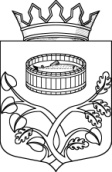 Ленинградская областьАдминистрацияЛужского муниципального районаПостановлениеОт  24 мая 2021 г.  № 1564 С целью выполнения обязательств администрации Лужского муниципального района Ленинградской области перед Комитетом по социальной защите населения Ленинградской области в рамках дополнительного соглашения от 12.02.2021 № 73 к соглашению от 26.02.2020 № 40 о предоставлении субсидии из областного бюджета Ленинградской области бюджету Лужского муниципального района Ленинградской области на организацию отдыха детей в каникулярное время, находящихся в трудной жизненной ситуации, в рамках подпрограммы «Развитие системы отдыха, оздоровления, занятости детей, подростков и молодежи, в том числе детей, находящихся в трудной жизненной ситуации» государственной программы Ленинградской области «Современное образование Ленинградской области», администрация Лужского муниципального района   п о с т а н о в л я е т:Утвердить Порядок осуществления учета детей Лужского муниципального района, находящихся в трудной жизненной ситуации, нуждающихся в оздоровлении, а также организации приема документов для выдачи бесплатных путевок в муниципальные летние оздоровительные лагеря за счет субсидий из областного бюджета Ленинградской области на организацию в каникулярное время отдыха детей, находящихся в трудной жизненной ситуации, в рамках подпрограммы «Развитие системы отдыха, оздоровления, занятости детей, подростков и молодежи, в том числе детей, находящихся в трудной жизненной ситуации» государственной программы Ленинградской области «Современное образование Ленинградской области» в 2021 году (приложение).Контроль за исполнением постановления возложить на заместителя главы администрации Лужского муниципального района Лапину С.В.Настоящее постановление вступает в силу со дня подписания и подлежит официальному опубликованию. Глава администрацииЛужского муниципального района				 	       Ю.В. НамлиевРазослано: комитет образования − 3 экз., КФ, КДНиЗП, ОДН ОМВД России, ГБУЗ ЛО «Лужская МБ», прокуратура.УТВЕРЖДЕНпостановлением администрацииЛужского муниципального районаот  24.05.2021 № 1564 (приложение)ПОРЯДОК осуществления учета детей Лужского муниципального района, находящихся в трудной жизненной ситуации, нуждающихся в оздоровлении, а также организации приема документов для выдачи бесплатных путевок в муниципальные летние оздоровительные лагеря за счет субсидий из областного бюджета Ленинградской области на организацию в каникулярное время отдыха детей, находящихся в трудной жизненной ситуации, в рамках подпрограммы «Развитие системы отдыха, оздоровления, занятости детей, подростков и молодежи, в том числе детей, находящихся в трудной жизненной ситуации» государственной программы Ленинградской области «Современное образование Ленинградской области» в 2021 годуПорядок осуществления учета детей Лужского муниципального района, находящихся в трудной жизненной ситуации, нуждающихся в оздоровлении, а также организации приема документов для выдачи бесплатных путевок в муниципальные летние оздоровительные лагеря за счет субсидий из областного бюджета Ленинградской области на организацию в каникулярное время отдыха детей, находящихся в трудной жизненной ситуации, в рамках подпрограммы «Развитие системы отдыха, оздоровления, занятости детей, подростков и молодежи, в том числе детей, находящихся в трудной жизненной ситуации» государственной программы Ленинградской области «Современное образование Ленинградской области» в 2021 году (далее − Порядок) определяет:учет детей Лужского муниципального района, находящихся в трудной жизненной ситуации, нуждающихся в оздоровлении;организацию приема документов для выдачи бесплатных путевок для детей Лужского муниципального района, находящихся в трудной жизненной ситуации;условия распределения и предоставления бесплатных путевок для детей, находящихся в трудной жизненной ситуации, для их отдыха и оздоровления в следующие летние оздоровительные лагеря с дневным, круглосуточным и сезонным пребыванием детей (далее – летние лагеря): с дневным пребыванием детей на базе муниципальных общеобразовательных организаций; в муниципальное образовательное учреждение дополнительного образования «Лужский детский оздоровительно-образовательный центр «Юность» (сезонный оздоровительный лагерь с круглосуточным пребыванием детей);с круглосуточным пребыванием детей в спортивно-оздоровительном лагере «Подросток» на базе муниципального образовательного учреждения дополнительного образования «Лужская детско-юношеская спортивная школа».Право на получение бесплатных путевок за счет субсидии из областного бюджета Ленинградской области бюджету Лужского муниципального района Ленинградской области на организацию отдыха детей в каникулярное время, находящихся в трудной жизненной ситуации, в рамках подпрограммы «Развитие системы отдыха, оздоровления, занятости детей, подростков и молодежи, в том числе детей, находящихся в трудной жизненной ситуации» государственной программы Ленинградской области «Современное образование Ленинградской области» (далее  Субсидия), имеют несовершеннолетние, находящиеся в трудной жизненной ситуации, а именно:дети, оставшиеся без попечения родителей, за исключением детей-сирот и детей, оставшихся без попечения родителей, находящихся в государственных и муниципальных образовательных организациях; дети-инвалиды; дети с ограниченными возможностями здоровья, то есть имеющие недостатки в физическом и (или) психическом развитии; дети  жертвы вооруженных и межнациональных конфликтов, экологических и техногенных катастроф, стихийных бедствий; дети из семей беженцев и вынужденных переселенцев; дети, оказавшиеся в экстремальных условиях; дети  жертвы насилия; дети, проживающие в малоимущих семьях; дети с отклонениями в поведении; дети, жизнедеятельность которых объективно нарушена в результате сложившихся обстоятельств и которые не могут преодолеть данные обстоятельства самостоятельно или с помощью семьи.Учет детей, находящихся в трудной жизненной ситуации, осуществляется комитетом образования администрации Лужского муниципального района (далее – Комитет образования).Бесплатные путевки в летние лагеря для детей, находящихся в трудной жизненной ситуации, выдаются на основании следующих документов:а) заявления родителя (законного представителя) о предоставлении бесплатной путевки в 2021 году (с указанием желаемой смены для пребывания ребенка в летнем лагере) (далее – заявление; приложение 1 к настоящему Порядку);б) копии паспорта или иного заменяющего его документа, удостоверяющего личность родителя (законного представителя) детей;в) копии свидетельства о рождении (копии паспорта для детей, достигших возраста 14 лет);г) справки с места жительства детей;д) документа, подтверждающего принадлежность ребенка к категории детей, находящихся в трудной жизненной ситуации:для детей, оставшихся без попечения родителей, представляется документ органа опеки и попечительства, подтверждающий, что дети относятся к указанной категории;для детей-инвалидов представляется справка, выданная бюро медико-социальной экспертизы и справка учреждения здравоохранения о нуждаемости детей-инвалидов в оздоровлении;для детей с ограниченными возможностями здоровья представляется заключение психолого-медико-педагогической комиссии, подтверждающее, что несовершеннолетний имеет недостатки в физическом и (или) психологическом развитии; для детей  жертв вооруженных и межнациональных конфликтов, экологических и техногенных катастроф, стихийных бедствий  справка администрации Лужского муниципального района или иной документ (документы), подтверждающий (подтверждающие), что ребенок относится к указанной категории;для детей из семьи беженцев и вынужденных переселенцев представляется удостоверение беженца (вынужденного переселенца) с указанием сведений о членах семьи, не достигших возраста 18 лет, признанных беженцами или вынужденными переселенцами;для детей, проживающих в малоимущей семье, представляются справки о заработной плате всех членов семьи ребенка за шесть месяцев, предшествующих дате подачи заявления о предоставлении бесплатной путевки, либо информация о расчете среднедушевого дохода, выданная                       филиалом в Лужском районе Ленинградского областного государственного казенного учреждения «Центр социальной защиты населения». Дети, проживающие в малоимущих семьях, для целей настоящего Порядка определяются как дети из семей, имеющих среднедушевой доход, не превышающий 40 % величины среднего дохода, сложившегося в Ленинградской области на текущий год, величина которого ежегодно устанавливается областным законом об областном бюджете Ленинградской области на очередной финансовый год и на плановый период для целей Закона Ленинградской области от 17.11.2017 № 72-оз «Социальный кодекс Ленинградской области»;для детей, оказавшихся в экстремальных условиях, детей  жертв насилия, детей, жизнедеятельность которых объективно нарушена в результате сложившихся обстоятельств и которые не могут преодолеть данные обстоятельства самостоятельно или с помощью семьи, детей с отклонениями в поведении представляется документ органа системы профилактики безнадзорности и правонарушений несовершеннолетних Лужского муниципального района, подтверждающий, что дети относятся к одной из указанных категорий.В случае невозможности представления документов, подтверждающих наличие трудной жизненной ситуации семьи, в интересах ребенка путевка предоставляется по ходатайству органов системы профилактики безнадзорности и правонарушений несовершеннолетних, акта обследования жилищных условий ребенка, подтверждающего трудную жизненную ситуацию, а также личного заявления родителя (законного представителя) несовершеннолетнего.Комитет образования:Обеспечивает учет детей, находящихся в трудной жизненной ситуации, нуждающихся в оздоровлении.Организует прием документов для выдачи бесплатных путевок в летние лагеря.Ведет журнал регистрации заявлений граждан о предоставлении бесплатных путевок детям, находящимся в трудной жизненной ситуации, в летние оздоровительные лагеря с дневным пребыванием детей и выдачи путевок на 2021 год и журнал регистрации заявлений граждан о предоставлении бесплатных путевок детям, находящимся в трудной жизненной ситуации, в летние оздоровительные лагеря с сезонным и круглосуточным пребыванием детей и выдачи путевок на 2021 год (далее – Журналы; приложения 2, 3 к настоящему Порядку).Формирует личное дело получателя бесплатной путевки, в которое входят документы, указанные в п. 2.2 настоящего Порядка.Передает для утверждения в муниципальную межведомственную координационную комиссию при администрации Лужского муниципального района по организации летней оздоровительной кампании список детей, находящихся в трудной жизненной ситуации, на предоставление бесплатных путевок в летний лагерь (приложение 4 к настоящему Порядку), сформированный в порядке очередности, указанной в Журналах.Производит распределение бесплатных путевок в летние лагеря в порядке очередности, указанной в Журналах.Очередность предоставления бесплатной путевки определяется исходя из даты подачи родителем (законным представителем) ребенка в Комитет образования заявления с необходимым пакетом документов.В случае отказа в предоставлении бесплатной путевки Комитет образования информирует заявителя письменно в течение 10 дней со дня подачи заявления.Основаниями для отказа в предоставлении бесплатной путевки являются:несоответствие ребенка (детей) категории детей, находящихся в трудной жизненной ситуации;непредставление или представление не в полном объеме документов, указанных в заявлении;наличие в заявлении и (или) в представленных документах недостоверных сведений.В случае отказа в предоставлении бесплатной путевки, денежный эквивалент стоимости путевки не выплачивает и не компенсирует.Осуществляет заполнение и выдачу бесплатных путевок в летние лагеря по форме согласно приложениям 5 и 6 к настоящему Порядку. Обеспечивает:учет и хранение обратных талонов к путевкам в летние лагеря;формирование, ведение и хранение реестров лиц из числа детей, находящихся в трудной жизненной ситуации, получивших оздоровление и отдых в летнем лагере (приложение 7 к настоящему Порядку);хранение Журналов;хранение личных дел получателей путевок.Оказывает летним лагерям методическую помощь по реализации мероприятий летней оздоровительной кампании для детей, находящихся в трудной жизненной ситуации.Осуществляет мониторинг оказания услуги по проведению оздоровительной кампании детей, находящихся в трудной жизненной ситуации.Обеспечивает предоставление отчетов о достижении значений результатов использования Субсидии согласно п. 4.3.3 соглашения от 26.02.2020 № 40 между Комитетом по социальной защите населения Ленинградской области и администрацией Лужского муниципального района Ленинградской области о предоставлении субсидии из областного бюджета Ленинградской области бюджету Лужского муниципального района Ленинградской области на организацию отдыха детей в каникулярное время, находящихся в трудной жизненной ситуации, в рамках подпрограммы «Развитие системы отдыха, оздоровления, занятости детей, подростков и молодежи, в том числе детей, находящихся в трудной жизненной ситуации» государственной программы Ленинградской области «Современное образование Ленинградской области».Муниципальная межведомственная координационная комиссия при администрации Лужского муниципального района по организации летней оздоровительной кампании:Утверждает список детей, находящихся в трудной жизненной ситуации, на предоставление бесплатных путевок в летний лагерь, сформированный в порядке очередности, указанной в Журналах. Летние лагеря:Оказывают услугу по оздоровлению и отдыху детей, находящихся в трудной жизненной ситуации.Обеспечивают отдых и оздоровление детей, находящихся в трудной жизненной ситуации, в соответствии с Уставами образовательных организаций, договорами об организации отдыха и оздоровления детей, положениями об организации отдыха и оздоровления детей в летних лагерях в рамках действующего законодательства.Приложение 1 к ПорядкуЗАЯВЛЕНИЕ родителя (законного представителя) о предоставлении бесплатной путевки в 2021 годуПредседателю комитета образования администрации Лужского муниципального районаот_____________________________________(Ф.И.О. родителя (законного представителя) ребенка) ______________________________________                                             контактный телефон (домашний, рабочий, сотовый)8 (81372)_______________________________8 (______)______________________________Я,____________________________________________________________________________(Ф.И.О. родителя (законного представителя) ребенка)_____________________________________________________________________________,проживающий (ая) по адресу: ___________________________________________________,_____________________________________________________________________________ ______________________________ серия _____________ № __________________________(вид документа, удостоверяющего личность)выдан ________________________________________________________________________(когда и кем выдан)_____________________________________-________________________________________прошу   предоставить    путевку     ребенку _________________________________________                                                                                           (Ф.И.О. ребенка (полностью)_____________________________________________________________________________ «_____» ________________________  года рождения,      ученику (це) ____________ класса  школы _______________________________________________________________________ проживающему (ей) по адресу: ________________________________________________________________________________________________________________________________Путевку в _______________________________________________________________(наименование организации отдыха детей и их оздоровления)в __________________________________________________________________(период отдыха и оздоровления ребенка)К заявлению прилагаю следующие документы:Я, ___________________________________________________________________________,(Ф.И.О. родителя (законного представителя) ребенка)даю согласие на обработку и использование моих персональных данных.«_____» ___________________ 2021 г.                   ___________________________________ (дата подачи заявления)                                                             (подпись родителя (законного представителя) Документы принял специалист комитета образования администрации Лужского муниципального района ___________________ ___________________       /______________/                                                                              	    (подпись)		               (Ф.И.О.)№ ______   «_____» ________________ 2021 годаПриложение 2 к ПорядкуЖУРНАЛрегистрации заявлений граждан о предоставлении бесплатных путевок детям, находящимся в трудной жизненной ситуации, в летние оздоровительные лагеря с дневным пребыванием детей и выдачи путевок на 2021 годПриложение 3 к ПорядкуЖУРНАЛрегистрации заявлений граждан о предоставлении бесплатных путевок детям, находящимся в трудной жизненной ситуации, в летние оздоровительные лагеря с сезонным и круглосуточным пребыванием детей и выдачи путевок на 2021 годПриложение 4 к ПорядкуСОГЛАСОВАНОПредседатель межведомственной координационной комиссии при администрации Лужского муниципального района по организации летней оздоровительной кампании,заместитель главы администрации Лужского муниципального районапо социальным вопросам_________________ С.В. Лапина« ____ » ____________ 2021 годаСписокдетей, находящихся в трудной жизненной ситуации, на предоставление бесплатных путевок в летний лагерь___________________________________________________________________________________________________(полное название лагеря)в _________________________________________________________________________________________________(населенный пункт)на базе_____________________________________________________________________________________________(название муниципального образовательного учреждения, организующего отдых и оздоровление)Руководитель___________________________________________(подпись)       		         (расшифровка подписи)Приложение 5 к ПорядкуПриложение 6 к ПорядкуПриложение 7 к ПорядкуРЕЕСТРлиц из числа детей, находящихся в трудной жизненной ситуации, получивших оздоровление и отдых в летнем лагере                       _________________________________________________________________                                                             (наименование организации отдыха и оздоровления детей)за период с «____»______________ 2021 г.  по «____»______________ 2021 г.Руководитель 											______________	И.О.Фамилия(подпись)Главный бухгалтер										______________	И.О.Фамилия(подпись)	МП1.Копия паспорта родителя (законного представителя ребёнка)2.Копия свидетельства о рождении ребенка (копия паспорта ребенка)3.Справка с места жительства ребенка (свидетельство о регистрации по месту жительства)4.Документ, подтверждающий принадлежность к категории детей, находящихся в трудной жизненной ситуации№п/пФ.И.О. ребенкаДата рожденияАдрес (место    жительства), телефонКатегория ребенкаФ.И.О. родителя (законного представителя)Наименование летнего лагеряОтметка о принятом решении и выдаче путевкиОтметка о принятом решении и выдаче путевкиОтметка о принятом решении и выдаче путевки№п/пФ.И.О. ребенкаДата рожденияАдрес (место    жительства), телефонКатегория ребенкаФ.И.О. родителя (законного представителя)Наименование летнего лагеряСрок пребыванияСрок пребыванияСерия, № путевки№п/пФ.И.О. ребенкаДата рожденияАдрес (место    жительства), телефонКатегория ребенкаФ.И.О. родителя (законного представителя)Наименование летнего лагеряс   по  Серия, № путевки1234567910111.2.3.№ п/пДата обраще ния/ подачи документовФ.И.О. ребенкаДата  рожденияШкола/классАдрес (место жительства), телефонКатегория  ребенкаФ.И.О.родителя (законного представителя) /телефонНаименование учреждения оздоровления и отдыхаОтметка о принятом решении и выдаче путевкиОтметка о принятом решении и выдаче путевкиОтметка о принятом решении и выдаче путевки№ п/пДата обраще ния/ подачи документовФ.И.О. ребенкаДата  рожденияШкола/классАдрес (место жительства), телефонКатегория  ребенкаФ.И.О.родителя (законного представителя) /телефонНаименование учреждения оздоровления и отдыхаСмены/ Срок пребыванияСерия, № путевки/ отказПримеча ния1234567891011121МОУ ДО «Лужский детский оздоровительно центр «Юность»11МОУ ДО «Лужский детский оздоровительно центр «Юность»21Спортивно-оздорови тельный лагерь с круглосуточным пребыванием детей «Подросток» на базе МОУ ДО «Лужская ДЮСШ»1№п/пФ.И.О. ребенкаДата рожде нияШкола, классМесто    жительства  (адрес, телефон)КатегорияФ.И.О.  родителей (законных представителей)Срок пребыванияСрок пребывания№ путевки№п/пФ.И.О. ребенкаМесто    жительства  (адрес, телефон)Ф.И.О.  родителей (законных представителей)с   по  № путевки123456791011123Оздоровительный лагерь  с дневным/круглосуточным пребыванием детейв _______________________________________наименование населенного пункта Лужского муниципального района Ленинградской области на базе муниципального образовательного учреждения __________________________________наименование образовательной организацииП У Т Е В К А  2021Ленинградская областьОздоровительный лагерь  с дневным/круглосуточным пребыванием детейв _______________________________________наименование населенного пункта Лужского муниципального района Ленинградской области на базе муниципального образовательного учреждения __________________________________наименование образовательной организацииП У Т Е В К А  2021Ленинградская областьОздоровительный лагерь  с дневным/круглосуточным пребыванием детейв _______________________________________наименование населенного пункта Лужского муниципального района Ленинградской области на базе муниципального образовательного учреждения __________________________________наименование образовательной организацииП У Т Е В К А  2021Ленинградская областьУтвержденаПриказом Министерства финансов РФ от 10.12.99 № 90нФорма № 1 Код по ОКУД: 0791615___________________________________________________________________________ ПУТЕВКА в оздоровительный лагерь с дневным/круглосуточным пребыванием в ____________________________________________наименование населенного пункта Лужского муниципального района Ленинградской области на базе муниципального образовательного учреждения __________________________________наименование образовательной организации Серия____  № ____________ Срок путевки: с «_____» ___________2021 г. по «_____» ______________ 2021 г.  Фамилия, имя ребенка _______________________________________________________ Год, месяц рождения ________________________________________________________Социальные показания: ребенок, находящийся в трудной жизненной ситуацииФ.И.О. родителя (законного представителя)___________________________________________________________________________________________________________________Адрес, тел. ____________________________________________________________________________ ________________________________________________________________________Организация, направившая ребенка: Комитет образования администрации Лужского муниципального районаСтоимость путевки: ________________________________рублей   _____ копеек(сумма прописью)К оплате: бесплатноОрганизация, выдавшая путевку: Комитет образования администрации Лужского муниципального района                            МП                                         «____________»____________________ 2021 г.                        Руководитель _________________________________________                                                                    (подпись)                                   (расшифровать)УтвержденаПриказом Министерства финансов РФ от 10.12.99 № 90нФорма № 1 Код по ОКУД: 0791615___________________________________________________________________________ ПУТЕВКА в оздоровительный лагерь с дневным/круглосуточным пребыванием в ____________________________________________наименование населенного пункта Лужского муниципального района Ленинградской области на базе муниципального образовательного учреждения __________________________________наименование образовательной организации Серия____  № ____________ Срок путевки: с «_____» ___________2021 г. по «_____» ______________ 2021 г.  Фамилия, имя ребенка _______________________________________________________ Год, месяц рождения ________________________________________________________Социальные показания: ребенок, находящийся в трудной жизненной ситуацииФ.И.О. родителя (законного представителя)___________________________________________________________________________________________________________________Адрес, тел. ____________________________________________________________________________ ________________________________________________________________________Организация, направившая ребенка: Комитет образования администрации Лужского муниципального районаСтоимость путевки: ________________________________рублей   _____ копеек(сумма прописью)К оплате: бесплатноОрганизация, выдавшая путевку: Комитет образования администрации Лужского муниципального района                            МП                                         «____________»____________________ 2021 г.                        Руководитель _________________________________________                                                                    (подпись)                                   (расшифровать)УтвержденаПриказом Министерства финансов РФ от 10.12.99 № 90нФорма № 1 Код по ОКУД: 0791615Обратный талон к путевке в оздоровительный лагерь с дневным/круглосуточным пребыванием в ____________________________________________наименование населенного пункта Лужского муниципального района Ленинградской области на базе муниципального образовательного учреждения __________________________________наименование образовательной организации Серия____  № ____________ Срок путевки: с «_____» ____________2021 г. по «_____»  ______________ 2021 г.  Фамилия, имя ребенка _______________________________________________________ Год, месяц рождения ________________________________________________________Социальные показания: ребенок, находящийся в трудной  жизненной ситуацииФ.И.О. родителя (законного представителя)____________________________________________________________________________________________________________________Адрес, тел. _____________________________________________________________________________ _____________________________________________________________________________Организация, направившая ребенка: Комитет образования администрации Лужского муниципального районаСтоимость путевки: ________________________________рублей   _____ копеек(сумма прописью)К оплате: бесплатноОрганизация, выдавшая путевку: Комитет образования администрации Лужского муниципального района                         МП                                       «____________»____________________ 2021 г.                        Руководитель _________________________________________                                                                   (подпись)                                   (расшифровать)Сезонный оздоровительный лагерь  с круглосуточным пребыванием детей________________________________________________(наименование населенного пункта Лужского муниципального района) Ленинградской области Муниципальное образовательное учреждение дополнительного образования «Лужский детский оздоровительно-образовательный центр «Юность»(наименование образовательной организации)П У Т Е В К А  2021Ленинградская областьСезонный оздоровительный лагерь  с круглосуточным пребыванием детей________________________________________________(наименование населенного пункта Лужского муниципального района) Ленинградской области Муниципальное образовательное учреждение дополнительного образования «Лужский детский оздоровительно-образовательный центр «Юность»(наименование образовательной организации)П У Т Е В К А  2021Ленинградская областьСезонный оздоровительный лагерь  с круглосуточным пребыванием детей________________________________________________(наименование населенного пункта Лужского муниципального района) Ленинградской области Муниципальное образовательное учреждение дополнительного образования «Лужский детский оздоровительно-образовательный центр «Юность»(наименование образовательной организации)П У Т Е В К А  2021Ленинградская областьУтвержденаПриказом Министерства финансов РФ от 10.12.99 № 90нФорма № 1 Код по ОКУД: 0791615ПУТЕВКА МОУ ДО «Лужский детский оздоровительно-образовательный центр «Юность»Срок путевки: с «_____» ___________2021 г. по «_____» ______________ 2021 г.  Организация, направившая ребенка: комитет образования администрации Лужского муниципального районаСтоимость путевки: ______________________рублей _______ копеек.(сумма прописью)К оплате: бесплатноНаименование организации, выдавшей путевку: комитет образования администрации Лужского муниципального района           МП 	«______»______________ 2021 г.Руководитель ___________________________ ___________________                                          (подпись)                                        (расшифровка подписи)УтвержденаПриказом Министерства финансов РФ от 10.12.99 № 90нФорма № 1 Код по ОКУД: 0791615ПУТЕВКА МОУ ДО «Лужский детский оздоровительно-образовательный центр «Юность»Срок путевки: с «_____» ___________2021 г. по «_____» ______________ 2021 г.  Организация, направившая ребенка: комитет образования администрации Лужского муниципального районаСтоимость путевки: ______________________рублей _______ копеек.(сумма прописью)К оплате: бесплатноНаименование организации, выдавшей путевку: комитет образования администрации Лужского муниципального района           МП 	«______»______________ 2021 г.Руководитель ___________________________ ___________________                                          (подпись)                                        (расшифровка подписи)УтвержденаПриказом Министерства финансов РФ от 10.12.99 № 90нФорма № 1 Код по ОКУД: 0791615ПУТЕВКА МОУ ДО «Лужский детский оздоровительно-образовательный центр «Юность»Срок путевки: с «_____» ___________2021 г. по «_____» ______________ 2021 г.  Организация, направившая ребенка: комитет образования администрации Лужского муниципального районаСтоимость путевки: ______________________рублей _______ копеек.(сумма прописью)К оплате: бесплатноНаименование организации, выдавшей путевку: комитет образования администрации Лужского муниципального района           МП 	«______»______________ 2021 г.Руководитель ___________________________ ___________________                                          (подпись)                                        (расшифровка подписи)УтвержденаПриказом Министерства финансов РФ от 10.12.99 № 90нФорма № 1 Код по ОКУД: 0791615ПУТЕВКА МОУ ДО «Лужский детский оздоровительно-образовательный центр «Юность»Обратный талон к путевкеСрок путевки: с «_____» ___________2021 г. по «_____» ______________ 2021 г.  Организация, направившая ребенка: комитет образования администрации Лужского муниципального районаСтоимость путевки: ______________________рублей _______ копеек. (сумма прописью)К оплате: бесплатноНаименование организации, выдавшей путевку: комитет образования администрации Лужского муниципального района           МП 	«______»______________ 2021 г.Руководитель ___________________________ _____________________                                          (подпись)                                      (расшифровка подписи)№ п/пФ.И.О. ребенкаДата рожденияШкола, классМесто    жительства  (адрес, телефон)КатегорияФ.И.О.  родителей, опекуновНаименование учреждения оздоровления и отдыхаСрок пребыванияСрок пребыванияПримечание№ п/пФ.И.О. ребенкаМесто    жительства  (адрес, телефон)Ф.И.О.  родителей, опекуновНаименование учреждения оздоровления и отдыхас   по  Примечание12345678910111.2.3.4.5